МЕСТНАЯ АДМИНИСТРАЦИЯ СЕЛЬСКОГО ПОСЕЛЕНИЯ ЕРОККО ЛЕСКЕНСКОГО                                МУНИЦИПАЛЬНОГО РАЙОНА КАБАРДИНО-БАЛКАРСКОЙ РЕСПУБЛИКИПОСТАНОВЛЕНИЕ №4УНАФЭ №4БЕГИМИ №418.04.2019г.                                                                                           с.п. Ерокко Об утверждении муниципальной программы «Обеспечение доступным и комфортным жильем и коммунальными услугами граждан муниципального образования с.п. Ерокко, Лескенского муниципального района КБР»На основании Федерального закона от 06.10.2003 г. № 131- ФЗ «Об общих принципах организации местного самоуправления в Российской Федерации», Бюджетного кодекса Российской Федерации, местная администрация сельского поселения Ерокко   ПОСТАНОВЛЯЕТ: 1.Утвердить Муниципальную программу «Обеспечение доступным и комфортным жильем и коммунальными услугами граждан муниципального образования с.п. Ерокко Лескенского муниципального района КБР»2.Настоящее постановление разместить (обнародовать) в сети Интернет на официальном сайте местной администрации сельского поселения Ерокко.3.Контроль за выполнением настоящего постановления оставляю за собой.Глава местной администрации сельского поселения Ерокко                                                      А.З.БарсоковУТВЕРЖДЕНАпостановлением администрациис.п. Ерокко, Лескенского муниципального района КБРот 18.04.2019г. № 4Муниципальная программа«Обеспечение доступным и комфортным жильем и коммунальными услугами граждан муниципального образования с.п. Ерокко Лескенского муниципального района КБР»ПАСПОРТМуниципальной программы «Обеспечение доступным и комфортным жильем и коммунальными услугами граждан муниципального образования с.п.Ерокко, Лескенского муниципального района КБР»I.  Общая характеристика текущего состояния в жилищной и жилищно-коммунальной сферах с.п. Ерокко Лескенского муниципального района КБР, основные проблемы и прогноз их развития
В последние годы в с.п. Ерокко удалось достигнуть определенных положительных результатов в сфере жилищного строительства. За период с 1.01.2015 по 31.12.2018 г. на территории поселения введено в эксплуатацию 0,764 тыс. кв. метров жилья. Основные показатели жилищного строительства приведены в таблице.
Несмотря на определенные успехи, достигнутые в жилищном строительстве, существующих темпов строительства жилья в настоящее время недостаточно для улучшения качества жилищного фонда села. Жилищная проблема в селе остается одной из наиболее актуальных социальных проблем, решение которой позволит создать благоприятные условия для социально-экономической стабильности района.
Сложность разрешения проблемы по обеспечению населения доступным и комфортным жильем определяется зависимостью от большого количества разнородных факторов:
- состояния жилищного фонда;
- уровня обеспеченности инженерной инфраструктурой, недостаток которой испытывают поселение;
- проблем в финансовом обеспечении жилищного строительства;
- недостаточным развитием системы ипотечного жилищного кредитования.
     Острота проблем, существующих в жилищной и коммунальной сферах, важность их решения требуют принятия комплекса мер с использованием программного метода в рамках текущей программы
Применение программно-целевого метода позволит:
- определить приоритетность мероприятий, очередность и сроки их реализации исходя из их социальной и экономическойцелесообразности,   а также с учетом возможности финансирования;
- увязать имеющиеся и планируемые финансовые ресурсы с разрабатываемыми комплексами мероприятий по направлениям Программы;
- создать условия для оперативного и результативного управления рисками.
    Основными направлениями Программы определены развитие жилищного строительства, доступности жилья. При реализации Программы предусматриваются создание правовых, организационно-управленческих, финансовых и материально-технических условий, способствующих повышению уровня и качества жизни населения с.п. Ерокко путем:
- улучшения качества жилищного фонда;
- улучшения жилищных условий;
- увеличения ввода жилья с привлечением инвесторов на рынок жилищного строительства.
В результате реализации муниципальной Программы будут созданы условия для устойчивого развития жилищно-коммунального хозяйства, эффективного функционирования рынка жилья.II.  Цели, задачи и показатели (индикаторы) достижения целей и решения задач, описание основных ожидаемых конечных результатов муниципальной программы, сроков и этапов реализации     В соответствии с Концепцией долгосрочного социально-экономического развития Российской Федерации на период до 2020 года, утвержденной распоряжением Правительства Российской Федерации от 01.01.01 года, Указом Президента Российской Федерации от 7 мая 2012 года № 600      «О мерах по обеспечению граждан Российской Федерации доступным и комфортным жильем и повышению качества жилищно-коммунальных услуг» и  Стратегией социально-экономического развития КБР на период до 2034 года, приоритетом государственной жилищной политики является обеспечение населения доступным и качественным жильем, создание комфортной городской среды для человека и эффективного жилищно-коммунального хозяйства.На сегодняшний день в с.п. Ерокко Лескенского муниципального района КБР,  как и на территории Российской Федерации в целом, в связи с улучшением качества жизни возросли требования к типу и качеству жилых помещений (квартира, дом и т. д.).Уделяется внимание не только наличию основных коммунальных услуг,              но и благоустройству территории, транспортной доступности, визуальной привлекательности, развитости инфраструктуры.Для достижения данной цели необходимо решение следующих задач:Первая задача - создание условий для повышения доступности жилья для всех категорий граждан с.п. Ерокко, Лескенского муниципального района КБР», в том числе:- развитие и совершенствование механизмов адресной поддержки населения для приобретения жилья и индивидуального жилищного строительства.Вторая задача - создание условий для роста предложений на рынке жилья, соответствующих потребностям различных групп населения, в том числе:- разработка документов территориального планирования, градостроительного зонирования, градостроительной документации;- обеспечение земельных участков для жилищного строительства социальной и инженерной инфраструктурой;Третья задача – повышение комфортности и благоустройства жилищного фонда, в том числе:- проведение капитального ремонта многоквартирных домов, существенное повышение их энергетической эффективности, создание региональных систем капитального ремонта;- создание системы эффективного управления в коммунальном секторе;- повышение эффективности деятельности организаций жилищно-коммунального хозяйства и ресурсосбережение;- создание безопасных условий эксплуатации объектов при предоставлении коммунальных услуг;Таким образом, для достижения цели и решения указанных задач необходимо увеличение темпов строительства жилья и качественное улучшение состояния жилищно-коммунальной инфраструктуры.Целями муниципальной программы являются:- увеличение объема жилищного строительства;- повышение качества и надежности предоставления жилищно-коммунальных услуг населению;- обеспечение жильем категорий граждан в соответствии с федеральным законодательством и законодательством Кабардино-Балкарской Республики, предоставление государственной поддержки молодым семьям на приобретение жилья;- содействие формированию рынка арендного жилья и развитие некоммерческого жилищного фонда для граждан, имеющих невысокий уровень дохода;- повышение эффективности деятельности организаций жилищно-коммунального хозяйства и ресурсосбережение;- создание безопасных условий эксплуатации объектов при предоставлении коммунальных услуг.     Реализация муниципальной программы должна привести к созданию комфортной среды обитания и жизнедеятельности для граждан с.п.Ерокко, Лескенского муниципального района КБР, обеспечению их доступным и качественным жильем.     В результате реализации муниципальной программы к 2024 году должен сложиться качественно новый уровень состояния жилищно-коммунальной сферы.III.  Сведения о показателях и индикаторах ПрограммыПоказателями муниципальной программы являются:1.  «Прирост мощности  обеспечения водой населения за счет ввода в эксплуатацию объектов водоснабжения»;2.  «Количество граждан, улучшивших жилищные условия, в том числе с использованием средств социальных выплат за счет средств федерального, областного и местного  бюджетов»;3.  «Доля капитально отремонтированных многоквартирных домов»;4.  «Уровень износа коммунальной инфраструктуры»;IV.  Обобщенная характеристика основных мероприятий, реализуемых местной администрацией с.п. Ерокко Лескенского муниципального района КБР,  в рамках реализации муниципальной программы     Местная администрация с.п. Ерокко  принимает участие в реализации государственной программы по следующим направлениям:- Государственная поддержка молодых семей в улучшении жилищных условий на территории с.п. Ерокко  Лескенского муниципального района КБР;- Модернизация объектов коммунальной инфраструктуры в с.п. Ерокко;- Государственная поддержка организаций, оказывающих услуги  холодного  водоснабжения;- Реализация мер, направленных на переход к установлению социальных норм потребления коммунальных услуг на уровне, обеспечивающем эффективное энергопотребление населением, при усилении мер социальной защиты отдельных категорий граждан;- Содействие проведению капитального ремонта многоквартирных домов;- Модернизация объектов коммунальной инфраструктуры в с.п. Ерокко, Лескенского муниципального района КБР.V.  Объем финансовых ресурсов, необходимых для реализации муниципальной программыОбщий объем финансирования муниципальной программы в годах составит 190,00 тыс. рублей, в том числе:в том числе по годам реализации:2019 год – 0.00 тыс. рублей,2020 год – 38 ,0 тыс. рублей,2021 год – 38, 0 тыс. рублей,2022 год – 38,0 тыс. рублей,2024 год – 38,0 тыс. рублей,2025 год – 38,0 тыс. рублей,VI.  Ожидаемые результаты реализации муниципальной программыКЪЭБЭРДЭЙ-БАЛЪКЪЭР РЕСПУБЛИКЭМ И ЛЭСКЭН МУНИЦИПАЛЬНЭ КУЕЙМ ЩЫЩ ЕРОКЪУЭ КЪУАЖЭМ И ЩIЫПIЭ АДМИНИСТРАЦЭКЪАБАРТЫ-МАЛКЪАР РЕСПУБЛИКАНЫ ЛЕСКЕН МУНИЦИПАЛЬНЫЙ РАЙОНУНУ ЕРОККО ЭЛ ПОСЕЛЕНИЯСЫНЫ ЖЕР-ЖЕРЛИ АДМИНИСТРАЦИЯСЫ361370, КБР, Лескенский муниципальный район,                                      с.п. Ерокко, ул. Масаева, 55  www.adm-erokko.ru                                                                                         тел./факс. 8(86639) 9-91-33                        e-mail: erokko@kbr.ru                                                                                                                                                                            Наименование муниципальной программмы«Обеспечение доступным и комфортным жильем и коммунальными услугами граждан муниципального образования с.п. Ерокко Лескенского муниципального района КБР»Основание для разработки муниципальной программы-Бюджетный кодекс Российской Федерации-Федеральный закон от 06.10.2003 г. № 131- ФЗ «Об общих принципах организации местного самоуправления в Российской Федерации»Заказчик муниципальной ПрограммыМестная администрация сельского поселения ЕроккоОтветственный исполнитель муниципальной ПрограммыМестная администрация сельского поселения ЕроккоРазработчик муниципальной ПрограммыМестная администрация сельского поселения ЕроккоПодпрограммы муниципальной Программыподпрограмма 1 «Создание условий для обеспечения доступным и комфортным жильем граждан в муниципальном образовании с.п. Ерокко Лескенского муниципального района КБР»подпрограмма 2 «Обеспечение качественными услугами ЖКХнаселения в муниципальном образовании с.п. Ерокко Лескенского муниципального района КБР»Цели и задачи муниципальной Программы Цель-повышение доступности жилья и качества жилищного обеспечения с.п. Ерокко Лескенского муниципального района КБР, в том числе с учетом исполнения государственных обязательств по обеспечению жильем отдельных категорий граждан в соответствии с федеральным законодательством и законодательством Кабардино-Балкарской Республики, обеспечение комфортной среды обитания и жизнедеятельности.Задачи:- увеличение объема жилищного строительства;- повышение качества и надежности предоставления жилищно-коммунальных услуг населению;- обеспечение жильем категорий граждан в соответствии с федеральным законодательством и законодательством Кабардино-Балкарской Республики, предоставление государственной поддержки молодым семьям на приобретение жилья;- содействие формированию рынка арендного жилья и развитие некоммерческого жилищного фонда для граждан, имеющих невысокий уровень дохода;- повышение эффективности деятельности организаций жилищно-коммунального хозяйства и ресурсосбережение;- создание безопасных условий эксплуатации объектов при предоставлении коммунальных услуг.Целевые индикаторы- ввод в эксплуатацию жилья (тыс. кв. м) – 4,5 тыс;- снижение количества перерывов в подаче воды, возникших в результате аварий, повреждений и иных технологических нарушений на объектах централизованной системы холодного водоснабжения в расчете на протяженность водопроводной сети в год;Сроки и этапы реализации муниципальной Программы2019-2024 годыфинансирование муниципальной Программыобщий объем финансирования муниципальной программы в годах составит 190,00 тыс. рублей, в том числе:в том числе по годам реализации:2019год – тыс. рублей;2020 год – 38,00 тыс. рублей;2021 год – 38,00 тыс. рублей;2022 год – 38, 00 тыс. рублей;2023 год – 38,00 тыс.рублей;2024 год – 38,00 тыс.рублей.Ожидаемые результаты реализации муниципальной Программы- увеличение объема жилищного строительства;- создание безопасной и комфортной среды проживания и жизнедеятельности человека;- создание условий для улучшения демографической ситуации, снижения социальной напряженности в обществе;- повышение удовлетворенности населения          с.п. Ерокко  Лескенского муниципального района КБР» уровнем жилищно-коммунального обслуживанияНаименование показателя2015 год2015 год2015 год2015 год2016 год2016 год2016 год2017 год2017 год2017 год2018 год2018 год2018 годПлан (тыс.м2)План (тыс.м2)Факт(тыс.м2)Факт(тыс.м2)План(тыс.м2)Факт(тыс.м2)Факт(тыс.м2)План(тыс.м2)Факт(тыс.м2)Факт(тыс.м2)План(тыс.м2)Факт(тыс.м2)Факт(тыс.м2)Ввод в эксплуатацию жилья,в том числе индивидуальные жилые дома1,01,0001,0000,5120,5640,5640,30,20,21,01,0001,0000,5120,5640,5640,30,20,2Оценка эффективности реализации Программы производится ежегодно на основе использования системы целевых индикаторов и в порядке, установленном местной администрацией с.п. Ерокко Лескенского муниципального района. Система индикаторов обеспечит мониторинг динамики изменений в жилищной сфере за оцениваемый период с целью уточнения или корректировки поставленных задач и проводимых мероприятий.
Социально-экономическая эффективность Программы заключается в улучшении жилищных условий и качества жизни населения района.
Реализация мероприятий Программы позволит обеспечить:
- увеличение годового объема ввода в эксплуатацию жилья;
- повышение уровня газификации природным газом жилого фонда;
- проведение реконструкции (строительства) объектов коммунального назначения с целью увеличения мощностей и дополнительного развития на их базе жилищного строительства;
- развитие ипотечного жилищного кредитования строительства жилья;
- оказание муниципальной поддержки гражданам (молодым семьям, работникам бюджетной сферы) путем предоставления субсидии для улучшения их жилищных условий;
- повышение качества и надежности предоставления услуг холодного водоснабжения населению и водоотведения.П А С П О Р Тподпрограммы 1. «Создание условий для обеспечения доступным и комфортным жильем граждан в муниципальном образовании «сельское поселение Ерокко Лескенского муниципального района КБР»Характеристика текущего состояния в жилищной сфере с.п. Ерокко основные проблемы и прогноз ее развития.По данным Северо-КавказСтат общая площадь жилых помещений с.п. Ерокко  составляет   - 15,7 тыс.кв. м. в том числе в  2018 году введено - 0,2 тыс. кв. м.жилья  включая индивидуальное строительство. К концу 2019 года ожидаемый ввод общей площади жилья составит – 15,9 тыс. кв. м., что составит – 19,6 кв.м. жилья на 1 человека.     Учитывая, что в соответствии с приказом Минрегиона РФ от 28.12.2010 г. № 802 «Об утверждении Методических рекомендаций по разработке региональных программ развития жилищного строительства», предусматривающего достижение к 2025 году ориентировочного уровня ввода - 25 кв. м жилья на 1 человека, необходимо дальнейшее принятие мер по строительству и вводу в эксплуатацию жилых домов.     Положительное влияние на развитие жилищного строительства оказали законодательные и организационные меры по развитию конкуренции и снижению административных барьеров. Упрощены процедуры подготовки проектов планировки, разработки проектной документации, государственной экспертизы результатов инженерных изысканий и проектной документации, выдачи разрешений на строительство, государственного строительного надзора.Ключевым элементом как снижения административных барьеров в жилищном строительстве, так и комплексном развитии территории поселения в целях формирования комфортной среды обитания и жизнедеятельности человека продолжает оставаться градостроительная политика.     На территории с.п. Ерокко завершаются работы по проектированию и утверждению правил землепользования и застройки, генерального плана.Цели, задачи и показатели (индикаторы) достижения целей и задач, описание основных ожидаемых конечных результатов подпрограммы 1, сроков и контрольных этапов реализации подпрограммы 1     Целью государственной жилищной политики является создание комфортной среды обитания и жизнедеятельности для человека, которая позволяет не только удовлетворять жилищные потребности, но и обеспечивает высокое качество жизни в целом.     Уделяется внимание не только наличию основных коммунальных услуг, но и благоустройству территории, транспортной доступности, визуальной привлекательности, развитости инфраструктуры.     Таким образом, для достижения цели необходимо увеличение темпов строительства жилья и качественное улучшение состояния жилищно-коммунальной инфраструктуры.     Предоставление социальных выплат на приобретение жилья в рамках реализации мероприятий государственных программ (муниципальных программ) останется основной формой поддержки отдельных категорий граждан, которые нуждаются в улучшении жилищных условий, но не имеют возможности накопить средства на приобретение жилья на рыночных условиях.     Государственная политика в сфере поддержки массового жилищного строительства будет направлена на создание комфортной среды проживания и благоприятных условий жизнедеятельности человека путем развития всех видов жилищного строительства, отвечающих потребностям различных групп населения, включая многоэтажное и малоэтажное индустриальное домостроение, а также индивидуальное жилищное строительство.     Целями подпрограммы 1 являются:- повышение доступности жилья для населения с.п. Ерокко Лескенского муниципального района КБР, обеспечение комфортной среды обитания и жизнедеятельности;- исполнение государственных обязательств по обеспечению жильем отдельных категорий граждан.     Цели подпрограммы 1 соответствуют приоритетам государственной жилищной политики, определенным Концепцией долгосрочного социально-экономического развития Российской Федерации на период до 2020 года, а также целевым ориентирам, определенным Указом Президента Российской Федерации от 7 мая 2012 года № 600 «О мерах по обеспечению граждан Российской Федерации доступным комфортным жильем и повышению качества жилищно-коммунальных услуг».Для достижения целей подпрограммы 1 необходимо решение следующих задач:- создание условий для развития социальной и инженерной инфраструктуры;- выполнение государственных обязательств по обеспечению жильем ветеранов и инвалидов Великой Отечественной войны, членов семей погибших (умерших) инвалидов, участников Великой Отечественной войны, ветеранов, инвалидов и семей, имеющих детей-инвалидов;- обеспечение жильем молодых семей, проживающих на территории с.п. Ерокко Лескенского муниципального района КБР и признанных в установленном порядке нуждающимися в улучшении жилищных условий;Подпрограмма 1 будет реализовываться в период 2019-2024 годы.Основные результаты:- выполнение обязательств по обеспечению жильем категорий граждан, определенных законодательством;- обеспечение устойчивого и эффективного развития социальной и инженерной инфраструктуры;- обеспечение мер государственной поддержки по обеспечению жильем установленных категорий граждан.Срок реализации 2019-2024годыОбъем финансовых ресурсов, необходимых для реализации муниципальной программыОбщий объем финансирования подпрограммы 1 в годах составит 100,0 тыс. рублей, в том числе:в том числе по годам реализации:2019 год –0,00 тыс. рублей,2020 год – 20,00 тыс. рублей,2021 год – 20,00 тыс. рублей,2022 год – 20,00 тыс. рублей,2023 год – 20,00 тыс. рублей,2024 год – 20,00 тыс. рублей.Ожидаемые результаты реализации подпрограммыУлучшение жилищных условий и повышение уровня доступности жилья для населения, повышение уровня комфортности жильяП А С П О Р Тподпрограммы 2 «Обеспечение качественными услугами ЖКХнаселения в муниципальном образовании «с.п. Ерокко,  Лескенского муниципального района КБР»Характеристика текущего состояния в жилищной и жилищно-коммунальной сфере, основные проблемы и прогноз ее развитияСистема теплоснабжения: - Теплоснабжение с.п.Ерокко осуществляется в основном децентрализовано индивидуальным газовым отоплением.Система водоснабжения:- Водоснабжение как отрасль играет огромную роль в обеспечении жизнедеятельности поселения и требует целенаправленной государственной политики по развитию надежного питьевого водоснабжения.В с.п. Ерокко Лескенского муниципального района КБР существует централизованная система хозяйственно-питьевого водоснабжения, обеспечивающая нужды населения и частично для организаций всех форм собственности.     Обслуживанием населения водой занимается Общество с ограниченной ответственностью «ВЛЕТТ».Утилизация твердых бытовых отходов:- Сбор и вывоз твердых бытовых отходов осуществляются по новой системе, предусматривающей еженедельный вывоз с использованием контейнеров. Для этих целей необходимо приобрести и установить 65 шт. контейнеров объемом 1,0 м3. Вывоз твердых бытовых отходов осуществляется ООО «ЭКОЛОГИСТИКА»  по утвержденному графику.Перспектива развития коммунальной инфраструктуры.Система водоснабжения с.п. Ерокко- Для повышения качества питьевой воды необходимо обеспечить эффективную защиту источников водоснабжения. - Для снижения удельного водопотребления в домах необходимо предусмотреть установку водосберегающей арматуры, установку счетчика учета водопотребления в жилых домах, в зданиях и квартирах.  Введение платы за воду по фактическому потреблению.Утилизация твердых бытовых отходов- В целях улучшения санитарного состояния территории поселка в 2019 году предусмотрена установка 65 шт. контейнеров.     Планируется создание условий сохранения и развития природного комплекса               с.п. Ерокко, выполняющие средообразующие, природоохранные, рекреационные и оздоровительные функции.  Обеспечивающие тем самым стабилизацию и улучшение состояния окружающей среды, экологическую безопасность развития поселения и создание благоприятных условий для отдыха и оздоровления граждан.Приоритеты и цели государственной политики в жилищной и жилищно-коммунальной сферах, задачи и показатели (индикаторы) достижения целей и задач, описание основных ожидаемых конечных результатов подпрограммы, сроков и контрольных этапов реализации подпрограммы 2В рамках данных приоритетов планируется обеспечить:- проведение капитального ремонта многоквартирных домов, существенное повышение их энергетической эффективности, создание региональных систем капитального ремонта;- создание системы эффективного управления в коммунальном секторе;- создание безопасных условий эксплуатации объектов при предоставлении коммунальных услуг;Целями подпрограммы 2 являются:- повышение качества и надежности предоставления жилищно-коммунальных услуг;- создание комфортной среды обитания и жизнедеятельности.Для достижения цели подпрограммы 2 необходимо решение следующих задач:- создание условий для увеличения объема капитального ремонта и модернизации жилищного фонда для повышения его комфортности и энергоэффективности;- создание системы эффективного управления в коммунальном секторе;- повышение эффективности деятельности организаций жилищно-коммунального хозяйства и ресурсосбережение;- создание безопасных условий эксплуатации объектов при предоставлении коммунальных услуг;- обеспечение выполнения государственных функций в жилищно-коммунальном хозяйстве области.Перечень показателей (индикаторов) подпрограммы 2     Реализация подпрограммы  2 должна привести к созданию комфортной среды обитания и жизнедеятельности для человека, обеспечению населения доступным                     и качественным жильем.     В результате реализации подпрограммы 2 к 2024 году должен сложиться качественно новый уровень состояния жилищно-коммунальной сферы, характеризуемый повышением удовлетворенности населения с.п. Ерокко  уровнем жилищно-коммунального обслуживания.Подпрограмма 2 будет реализовываться в период 2019-2024годы.Основные результаты:- повышение комфортных условий проживания населения с.п. Ерокко, Лескенского муниципального района КБР, а именно: приведение общего имущества собственников помещений в многоквартирных домах в технически исправное состояние; функционирование регионального фонда проведения капитального ремонта многоквартирных домов;- снижение уровня износа коммунальной инфраструктуры до 30% в 2024 году;- снижение доли убыточных организаций жилищно-коммунального хозяйства до 100% в 2024году;По итогам реализации этапа подпрограммы 2 основные направления ее реализации будут уточнены с учетом результатов мониторинга их эффективности.Ш. Характеристика основных мероприятий подпрограммы 2Задачи подпрограммы 2 будут решаться в рамках реализации следующих основных мероприятий:- принятия мер по предупреждению ситуаций, которые могут привести к нарушению функционирования систем жизнеобеспечения населения с.п.  Ерокко в сфере жилищно-коммунального хозяйства, а также оперативной ликвидации                 их последствий.-  выполнение требований Жилищного кодекса РФ в части создания и функционирования в области системы капитального ремонта многоквартирных домов, осуществление мероприятий по дальнейшему функционированию созданного регионального оператора фонда капремонта, формированию его имущества.- реализация комплекса мер, направленных на предоставление населению качественных жилищно-коммунальных услуг путем модернизации объектов коммунальной инфраструктуры.Объем финансовых ресурсов, необходимых для реализации муниципальной программыОбщий объем финансирования муниципальной программы в годах составит 175,00 тыс. рублей, в том числе:в том числе по годам реализации:2019год – тыс. рублей,2020 год – 35,00 тыс. рублей,2021 год – 35,00 тыс. рублей,2022 год – 35,00 тыс. рублей,2023 год – 35,00 тыс. рублей,2024 год – 35,00 тыс. рублей.Ожидаемые результаты реализации Подпрограммы 2:- Повышение удовлетворенности населения с.п. Ерокко, Лескенского муниципального района КБР,  уровнем жилищно-коммунального обслуживания.- Модернизация и обновление коммунальной инфраструктуры муниципального образования с.п. Ерокко Лескенского муниципального района КБР, снижение эксплуатационных затрат, устранение причин возникновения аварийных ситуаций, угрожающих жизнедеятельности человека, улучшение экологического состояния окружающей среды.Развитие системы водоснабжения:   - повышение надежности водоснабжения,  - повышение экологической безопасности поселения, -  соответствие параметров качества питьевой воды, установленным нормативам СанПиН – 100 %, -  снижение уровня потерь воды, - сокращение эксплуатационных расходов на единицу продукции,Утилизация твердых бытовых отходов:  - улучшение санитарного состояния территории муниципального образования, -  стабилизация и последующее уменьшение образования бытовых и промышленных отходов на территории с.п.Ерокко,  -улучшение экологического состояния сельского поселения Ерокко, - обеспечение надлежащего сбора отходов.Развитие системы коммунальной инфраструктуры позволит обеспечить создание благоприятной среды в сельском поселении Ерокко.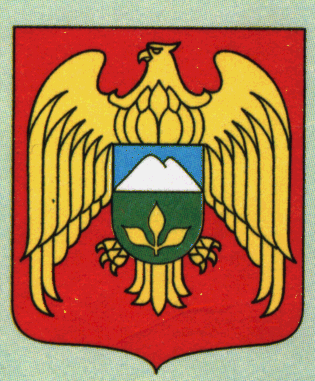 